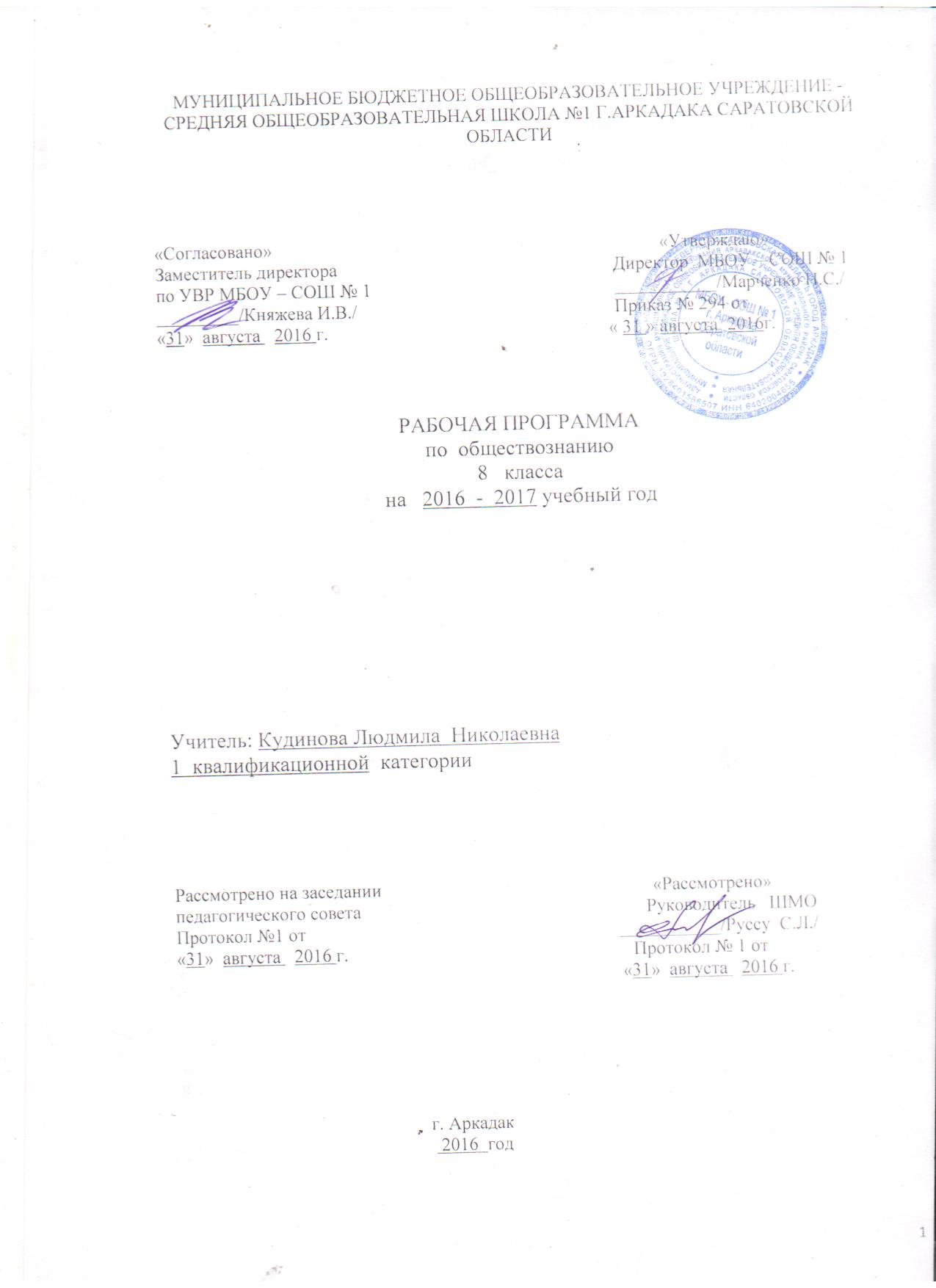 Пояснительная записка	Рабочая   программа  по обществознанию   для   8 общеобразовательного  класса составлена в соответствии с правовыми и нормативными документами:Федеральный Закон «Об образовании в Российской Федерации» (от 29.12. 2012 г. № 273-ФЗ);Федеральный Закон от 01.12.2007 г. № 309 (ред. от 23.07.2013 г.) «О внесении изменений в отдельные законодательные акты Российской Федерации в части изменения и структуры Государственного образовательного стандарта»;Федеральный Государственный образовательный стандарта начального общего образования, основного общего образования, приказ Министерства образования и науки РФ от 31.12.2015г 1576 «О внесении изменений в федеральный государственный образовательный стандарт начального образования», приказом Министерства образования и науки РФ от 31.12.2015г . 1577 «О внесении изменений в федеральный государственный образовательный стандарт основного общего образования». Приказ Минобрнауки России от «Об утверждении федерального перечня учебников, рекомендуемых к использованию при реализации имеющих государственную аккредитацию образовательных программ начального общего, основного общего, среднего общего образования на 2016-2017 учебный год»;Уставом муниципального бюджетного общеобразовательного учреждения средней общеобразовательной школы №1  г. Аркадака;Примерная программа по предмету  обществознание Программа разработана на основе Федерального государственного образовательного стандарта основного общего образования и авторской   программы для  общеобразовательных  учреждений  Л.Н. Боголюбова, Н.И. Городецкой, Л.Ф. Ивановой, А.Ю. Лабезниковой,  А.И. Матвеева 2014,  М.: Просвещение; учебника: «Обществознание»  8  класс  Л.Н. Боголюбов, Н.Ф. Виноградова, Н.И. Городецкая, Л.Ф. Иванова, А.И. Матвеев, Е.Л. Рутковская, под редакцией Л.Н. Боголюбова, Л.Ф. Ивановой, М.: Просвещение  2015УМК:Обществознание. 8 класс: учебник   для  общеобразовательных   учреждений / Л. Н. Боголюбов ; под ред. Л. Н. Боголюбова, Н. И. Городецкой ; Рос. акад. наук, Рос. акад. образования, М.: Просвещение, 2016. Обществознание. 8 класс: рабочая тетрадь для учащихся  общеобразовательных   учреждений / О. А. Котова, Т. Е.  Лискова. – М.: Просвещение, 2015.Обществознание. 8 класс: поурочные разработки : пособие для учителей общеобразовательных    учреждений Л. Н. Боголюбов. – М.: Просвещение, 2016Федеральный  учебный  план отводит  35  часов для образовательного изучения истории  в   8  классе из расчёта  1  час в неделю.	В соответствии с этим  реализуется общеобразовательная   программа  в объеме   35  часов.Цели:1)   создание условий для социализации личности; 2) формирование знаний и интеллектуальных умений, минимально необходимых и достаточных для выполнения типичных видов деятельности каждого гражданина, осознания личных и социальных возможностей их осуществления, дальнейшего образования и самообразования; 3) формирование основ мировоззренческой, нравственной, социальной, политической, правовой и экономической культуры; 4) формирование основ правосознания для соотнесения собственного поведения и поступков других людей с нравственными ценностями и нормами поведения, установленными законодательством Российской Федерации, убежденности в необходимости защищать правопорядок правовыми способами и средствами, умений реализовывать основные социальные роли в пределах своей дееспособности;5) освоение приемов работы с социально значимой информацией, её осмысление; развитие способностей обучающихся делать необходимые выводы и давать обоснованные оценки социальным событиям и процессам;6) развитие социального кругозора и формирование познавательного интереса к изучению общественных дисциплин.Задачи:Обучить правилам пользования научными инструментами, теориями и методами; Сформировать аналитическое мышление школьника, способность самостоятельноразбираться в существе вопроса;Воспитывать социальную активность личности, имеющую   гуманистическоемировоззрение, способную отстаивать демократические идеалы и защищать патриотическую  позицию; Подготовить подростка к жизни во взрослом мире, предоставив  исчерпывающуюинформацию об окружающем обществе, к будущей профессиональной деятельности                                               Содержание учебного предметаТематический план курса8  классКалендарно-тематическое планированиеЛист корректировки  рабочей  программыУчебно  -  методическое  обеспечение Методические пособия: - Боголюбов Л.Н., Виноградова Н.Ф., Н.И. Городецкая Н.И., Иванова Л.Ф., Матвеев А.И., Рутковская Е.Л., под редакцией  Л.Н. Боголюбова, Л.Ф. Ивановой,  «Обществознание»  8  класс М.: Просвещение 2015- Боголюбов Л.Н., поурочные разработки : пособие для учителей общеобразовательных    учреждений  – М.: Просвещение, 2016- Котова О.А, Лискова Т. Е.,   Рабочая  тетрадь по  обществознанию  к  учебнику  «Обществознание»  5 класс,  М.: «Экзамен»,2016 - « История   и  обществознание», М.: Просвещение, 2015- Контрольно – измерительные  материалы   по  обществознанию  5  класс, М.: «Вако»,2015- « Повторение и  контроль  знаний по обществознанию  на  уроках  и  внеклассных мероприятиях», М.:  «Глобус», 2016 Медиа ресурсы:Интернет  ресурсы:www.rulers.narod.ru    www.1939-1945.net http://militera.lib.ruhttp://www.praviteli.org/http://www.hrono.info/biograf/index.phphttp://www.km-school.ru/r1/media/a1.aspwww.history.ruhttp://www.museum.ru/museum/1812/index.htmlhttp://decemb.hobby.ru/http://lants.tellur.ru/history/http://rus-hist.on.ufanet.ru/http://www.allpravo.ru http://larevolution.ru№ п/пНаименование раздела/темыКоличество часовСодержаниеФорма занятийПланируемые результаты обучения1Введение 1Что  мы  уже  знаем  и  умеем. Чем мы  будем  заниматься  в  новом  учебном  году. Как  добиться  успехов    в  классе  и  дома Беседа Личностные: осознавать, какое значение и смысл имеет для меня жизнь в человеческом обществе, общественный прогресс для развития человека как личностиПредметные Знать    термины,  понятия  определения.Метапредметные Познавательные: объяснять значение слов, используя справочную литературу или материалы Интернета; устанавливать соответствие между понятиями и определениямиКоммуникативные: находить и извлекать социальную информацию из педагогически адаптированных источников разного типа.  Регулятивные:Уметь планировать свою деятельность, проводить рефлексию2Личность  и  общество 6Личность. Социализация индивида. МировоззрениеЖизненные ценности и ориентиры.Общество как форма жизнедеятельности людей. Основные сферы общественной жизни, их взаимосвязь. Общественные отношения.Социальные изменения и их формы. Развитие общества. Человечество в XXI веке, тенденции развития, основные вызовы и угрозы. Глобальные проблемы современности.лекция, семинар, практикум самостоятельная  работа,играЛичностные: осознавать, какое значение и смысл имеет для меня жизнь в человеческом обществе, общественный прогресс для развития человека как личностиПредметные Характеризовать и подтверждать примерами биологическое и социальное в природе человека. Определять социальные факторы становления личности и конкретизировать их примерами. Характеризовать основные признаки различных типов общества. Сравнивать их по отдельным параметрам. Раскрывать смысл понятия «общественный прогресс». Приводить примеры прогрессивных и регрессивных изменений в обществе.Метапредметные Познавательные: объяснять значение слов, используя справочную литературу устанавливать соответствие между понятиями и определениямиКоммуникативные: находить и извлекать социальную информацию из педагогически адаптированных источников разного типа.  Регулятивные:Уметь планировать свою деятельность, проводить рефлексию3Сфера  духовной  жизни 8Сфера духовной культуры и ее особенности. Культура личности и общества. Мораль. Основные ценности и нормы морали. Гуманизм. Патриотизм и гражданственность. Долг и совесть. Моральный выбор. Свобода и ответственность. Моральные знания и практическое поведение. Основные элементы системы образования в Российской Федерации. Наука, ее значение в жизни современного общества. индивидуальнаягрупповаякомбинированная  формы,практикум, беседаЛичностные: Различать моральную сторону ситуации, высказывать собственное мнение,  давать нравственные оценки собственным поступкам, поведению других людей, отвечая на вопросы. Оценивать свое отношение к религии и атеизму. Предметные Различать и описывать явления духовной культуры. Характеризовать основные принципы морали. Характеризовать образовательную политику Российского государства и систему образования в Российской Федерации, используя конкретные примеры. Определять сущностные характеристики религии. МетапредметныеПознавательные:Находить и извлекать социальную информацию  о достижениях и проблемах развития культуры из адаптированных педагогических источниковКоммуникативные: распределять задания по группам; уметь слушать и вступать в диалогРегулятивные: оценивать результаты своего труда4Социальная  сфера5Социальная структура общества. Социальная мобильность. Большие и малые социальные группы. Формальные и неформальные группы. Социальный конфликт, пути его разрешения. Социальный статус и социальная роль. Социальные роли подростка. Отношения между поколениями. Этнические группы. Межнациональные отношения. Отклоняющееся поведение. индивидуальнаягрупповаякомбинированная  формы,практикум, беседаЛичностные: оценивать собственные действия и отношения с другими людьми с позиции толерантности, формировать непримиримое отношение к проявлениям национальной нетерпимости в повседневной жизни. ПредметныеОписывать социальную структуру общества. Выявлять и отличать различные социальные общности и группы. Раскрывать понятие «Социальное неравенство», называть причины социального неравенства. Описывать социальную дифференциацию общества. Объяснять взаимодействие социальных общностей и групп на конкретных примерах. Характеризовать и подтверждать примерами этнические и национальные различия. Метапредметные Познавательные:Отбирать информацию из источника; характеризовать и конкретизировать примерами проблемы взаимодействия различных социальных групп Коммуникативные: работать в группе, подбирать материал и готовить компьютерную презентацию, разделившись на группыРегулятивные: проверять и оценивать результаты работы5Экономика 13Потребности и ресурсы. Ограниченность ресурсов и экономический выбор. Свободные и экономические блага. Альтернативная стоимость (цена выбора).Функции экономической системы. Собственность. Право собственности. Формы собственности. Спрос и предложение. Рыночное равновесие.Производство. Товары и услуги. Факторы производства. Предпринимательство. Роль государства в экономике. Налоги, уплачиваемые гражданами.Потребление. Семейное потребление.. индивидуальнаягрупповаякомбинированная  формы,практикум, беседаЛичностные: оценивать собственные действия и отношения с другими людьми с позиции толерантности, формировать непримиримое отношение к проявлениям национальной нетерпимости в повседневной жизни. ПредметныеРазличать явления экономической жизни. Уметь объяснять решающую роль производства в экономике, а также влияние изменений экономического развития государства на социальный состав общества. Называть и характеризовать виды экономической деятельности, факторы производства. Объяснять ограниченность факторов производства, суть проблемы экономического выбора. Различать и сопоставлять основные типы экономических систем. Характеризовать рыночные отношения. Описывать экономические функции государства. Познавательные:Отбирать информацию из источника; характеризовать и конкретизировать примерами проблемы взаимодействия различных социальных групп Коммуникативные: работать в группе, подбирать материал и готовить компьютерную презентацию, разделившись на группыРегулятивные: проверять и оценивать результаты работы6Итоговое  повторение 2ЧеловекОбществоСфера духовной культуры и ее особенностиЭкономика и ее роль в жизни общества.Социальная сфераСфера политики и социального управления.индивидуальнаягрупповаякомбинированная  формы,практикум, беседаЛичностные: осознавать, какое значение и смысл имеет для меня жизнь в человеческом обществеПредметныеЗнать- сущность общества как формы совместной  деятельности людей; Уметь:- описывать человека как социально-деятельное существо; основные социальные роли;- сравнивать суждения об обществе и человеке; - объяснять взаимодействия личности и общества;- приводить примеры  социальных отношений; деятельности людей Метапредметные Познавательные: объяснять значение слов, используя справочную литературу устанавливать соответствие между понятиями и определениямиКоммуникативные: находить и извлекать социальную информацию из педагогически адаптированных источников разного типа.  Регулятивные:Уметь планировать свою деятельность, проводить рефлексию№Основные разделыКол-во часовКол-воконтрольных/ практических работ1Введение 12Личность  и  общество 64Сфера  духовной  жизни 86Социальная  сфера58Экономика 1310Итоговое  повторение 2Итого Итого 3501 четверть1 четверть92 четверть2 четверть73 четверть3 четверть114 четверть4 четверть8№ п/пТема урокаКоличество часовДата планДата факт1  четвертьВведение11Что мы  уже  знаем  и  умеем. Чем  мы будем  заниматься  в  новом  учебном  году103.09Личность  и  общество62Что  делает  человека  человеком110.093Человек, общество, природа117.094Общество  как  форма  жизнедеятельности  людей124.095Развитие  общества101.106Как  стать  личностью 108.107Практикум  «Личность  и  общество»115.10Сфера  духовной  культуры88Сфера  духовной  жизни122.109Мораль129.102  четверть10Долг   и  совесть112.1111Моральный  выбор – это  ответственность119.1112Образование126.1113Наука  в  современном  обществе103.1214Религия   как  одна  из  форм  культур110.1215Практикум « Сфера  духовной  культуры»117.12Социальная  сфера 516Социальная  структура  общества 124.123  четверть17Социальные статусы  и  роли114.0118Нации  и  межнациональные  отношения121.0119Отклоняющее  поведение128.0120Практикум  «Социальная  структура»104.02Экономика1321Экономика  и её  роль  в  жизни  общества111.0222Главные  вопросы  экономики118.0223Собственность 125.0224Рыночная  экономика104.0325Производство – основа  экономики 111.0326Предпринимательская  деятельность118.0327Роль  государства  в  экономике124.034  четверть28Распределение  доходов108.0429Потребление 115.0430Инфляция  и  семейная  экономика 122.0431Безработица, её   причины  и  последствия 129.0432Мировое  хозяйство   и международная  торговля 106.0533Практикум  «Экономика»113.05Итоговое  повторение234Личность  и  общество. Сфера  духовной  культуры120.0535Социальная  сфера. Экономика 127.05№ п\пТема  урокаСрокиСрокиПричина № п\пТема  урокаПлан Факт 